Классный час     1 класс.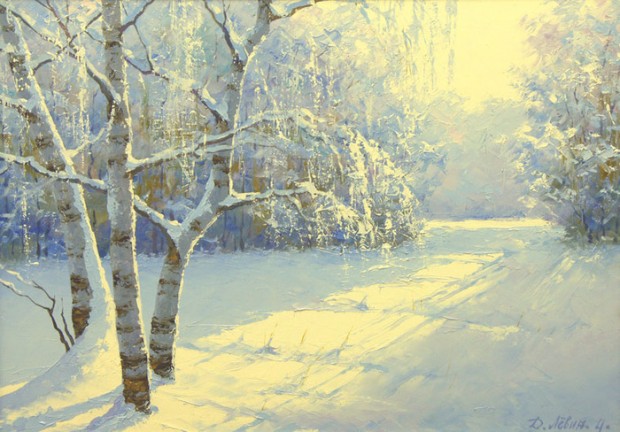 Тема: Зимующие птицы.Цели: Уточнить знания учащихся о многообразии зимующих птиц и их значении для природы.Совершенствовать умения учащихся узнавать птиц по их устному описанию.Развивать внимание, память, речь учащихся.Воспитывать любовь  природе, доброе и бережное отношение ко всему живому.Ход занятияОрганизационный момент. Введение. Учитель.Заколдован невидимкой,Дремлет лес под сказку сна.Словно белою косынкойПовязалася сосна.				(С.Есенин)-Сегодня мы продолжим  путешествие по зимнему лесу.  Сказочно красив лес в ясный зимний день, особенно когда вдруг блеснет солнечный луч и осветит запорошенные снегом верхушки деревьев. И вот среди  белоснежных хлопьев на ветвях мы видим необыкновенные «цветы».Это… птицы зимнего леса.  Сообщение темы классного часа.Наше занятие будет посвящено птицам, которые проводят с нами зиму.-Как называют эти птиц? (Зимующими)-Ребята, а для чего нужны птицы в природе?(Создают красоту природы.  Являются санитарами леса.)Основная часть занятия.Учитель. -А сейчас поиграем в игру «Узнай по описанию» 1.  Это серенькая маленькая подвижная птичка  с округлой головой, короткой шеей. Живёт рядом с человеком. В холодную пору птицы сидят, плотно прижавшись друг к другу, нахох-лившись.(воробей)Это красивая птица. У неё на голове черная шапочка, щеки белые, на горле черная полоса – галстучек, крылья и хвост серые, спина желто- зеленая, а брюшко – желтое.(синица)У этой птицы верх головы, крылья, хвост – черные; спина голубовато – серая, а брюшко – красное. Клюв короткий, толстый, конической формы, черного цвета.(снегирь)Эта птица имеет очень красивое пестрое оперение: верх тела -  черный, на голове и шее белые пятна, на крыльях белые полосы, а темя красное. Клюв прочный,  длинный, острый.(дятел)Голова, крылья, хвост у этой птицы – черные, а бока и живот – белые. Хвост длинный, прямой, будто стрела. Клюв прочный, острый. (сорока)Учитель.-Молодцы, ребята! Но мы назвали не всех птиц нашего зимнего леса. Ответьте на вопросы  и узнаете, какие еще птицы у нас зимуют.1. У какой птицы самый длинный язык? (У дятла)2. Какую птицу в народе называют воровкой? (Сороку)3. Вьют ли наши перелетные птицы на юге гнезда? (Нет) 4. Название какого ядовитого растения леса связано с названием птицы? (Вороний глаз)Какие птицы выводят птенцов зимой?( Клесты)Какие птицы ночуют, зарываясь в снег?( Тетерева, рябчики)У каких птиц самцы красные, а самки зеленые? ( У клестов)8.  Какая птица к зиме белеет? ( Белая куропатка) Учитель. -Ребята, на наш адрес пришло четыре  письма. Угадайте, кто их написал. Учитель читает письмо – описание .« У меня на голове черная шапочка, спинка, крылья, хвост темные, а грудка ярко-желтая, будто в желтый жилетик нарядилась. Летом я питаюсь жучками, червячками, а зимой, в бескромицу, ем все: и разные зернышки, и крошки хлеба, и вареные овощи. Но особенно я люблю несоленое сало. Догадались, кто я?»(Синица.)«Меня называют смотритель леса». Я просыпаюсь очень рано и начинаю свистеть, как будто будить всех ото сна. Живу я на дереве, в дупле. Всю жизнь я на ногах, бегаю туда-сюда, вверх-вниз по дереву, мне и крылья-то нужны только для того, чтобы перелетать с одного дерева на другое. Люблю орехи, липовые орешки, крылатки клена. Осенью прячу корм под кору, чтобы зимой не голодать. А окраска у меня не очень заметная. Кто же я?(Поползень.)Лазит по веткам, как попугай, и лапами цепляется, и клювом, хоть вниз хвостом повиснет, хоть вниз головой – ему все равно. Он занят одним: вылущивает из шишек семена. А для этого у него клюв особый: нижняя и верхняя половинки перекрещиваются на концах.(Клест)Уж  ее-то ни с кем не спутаешь. Вечно она трещит, скачет с ветки на ветку, поднимает шум, как кого-то увидит, дергает хвостом. Когда летит – машут ее белые с черным крылья, а когда сидит – белое брюхо светится.(Сорока)Учитель. А сейчас отдохнем и поиграем в игру «Прилетели птицы». Я буду называть только птиц, но если вдруг ошибусь и вы услышите что-то другое, то нужно хлопать  в ладоши. Начинаем.Прилетели птицы: голуби, синицы, мухи и стрижи… (дети хлопают)Учитель. Что неправильно, почему?Ученики. Мухи – это насекомые.Учитель. Прилетели птицы: голуби, синицы, аисты, вороны, галки, макароны…Дети хлопаютУчитель. Прилетели птицы: голуби, куницы… (дети хлопают)  Учитель. Прилетели птицы: голуби, синицы, галки и стрижи, комары, кукушки…Дети хлопаютУчитель. Молодцы, ни разу не ошиблись! 4.Значение природных условий для жизни зимующих птицУчитель. Ребята, как вы считаете, что для зимующих птиц страшнее – холод или голод? Почему?Ученики. Холод.Учитель. В зимнюю стужу голодные и ослабевшие птицы легко замерзают. Поэтому необходимо помочь птицам в это трудное для них время. Мы должны изготовить кормушки. Кормушки надо развешивать в местах, покойных для птиц и доступных для того, чтобы своевременно подсыпать  кормушку корм. Для различных видов птиц  нужны различные корма. Сырое сало – превосходный корм для синиц, поползней и дятлов. Также в кормушку можно положить хлеб, семена подсолнечника, разные крупы, зерно.Итог занятия.-Послушаем внимательно стихотворение  и запомним о том , о чем мы сегодня говорили.Сыпьте зерна в кормушки, сыпьте корм для птиц.И они нам за это, зорко сад сторожа, От вредителей летом  сберегут урожай..-Пусть девизом нашего занятия будут такие слова«Сохраним природу земли»